teaching position application formteaching position application formteaching position application formteaching position application formteaching position application formteaching position application formteaching position application formteaching position application formteaching position application formteaching position application formteaching position application formteaching position application formteaching position application formteaching position application formPlease post or email to:Please post or email to:The Principal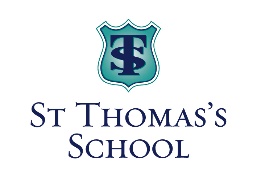 St Thomas’s School113 Allum StKohimaramaAuckland 1071principal@stthomas.school.nzThe PrincipalSt Thomas’s School113 Allum StKohimaramaAuckland 1071principal@stthomas.school.nzThe PrincipalSt Thomas’s School113 Allum StKohimaramaAuckland 1071principal@stthomas.school.nzThe PrincipalSt Thomas’s School113 Allum StKohimaramaAuckland 1071principal@stthomas.school.nzThe PrincipalSt Thomas’s School113 Allum StKohimaramaAuckland 1071principal@stthomas.school.nzThe PrincipalSt Thomas’s School113 Allum StKohimaramaAuckland 1071principal@stthomas.school.nzThe PrincipalSt Thomas’s School113 Allum StKohimaramaAuckland 1071principal@stthomas.school.nzThe PrincipalSt Thomas’s School113 Allum StKohimaramaAuckland 1071principal@stthomas.school.nzThe PrincipalSt Thomas’s School113 Allum StKohimaramaAuckland 1071principal@stthomas.school.nzThe PrincipalSt Thomas’s School113 Allum StKohimaramaAuckland 1071principal@stthomas.school.nzThe PrincipalSt Thomas’s School113 Allum StKohimaramaAuckland 1071principal@stthomas.school.nzPosition applied for:Position applied for:personal detailspersonal detailspersonal detailspersonal detailspersonal detailspersonal detailspersonal detailspersonal detailspersonal detailspersonal detailspersonal detailspersonal detailspersonal detailspersonal detailsSurnameSurnameGiven namesGiven namesPreferred namePreferred nameAddressAddressAddressAddressAddressAddressDate of birthDate of birthContact detailsContact detailshomehomehomeworkworkworkmobilemobilemobileemailemailemailCertificated Teacher StatusCertificated Teacher StatusRegistration No.Registration No.Registration No.Registration No.Registration No.Registration No.Registration No.Registration No.Registration No.Expiry dateCertificated teacherCertificated teacherProvisionally certificatedProvisionally certificatedNot certificatedNot certificatedPresent Teaching PositionPresent Teaching PositionSchoolSchoolDate appointedDate appointedType of appointmentType of appointmentCan we contact your principal about this position? Can we contact your principal about this position? Can we contact your principal about this position? Can we contact your principal about this position? Can we contact your principal about this position? Can we contact your principal about this position? yesyesyesnononoEducational 
QualificationsType of qualificationType of qualificationType of qualificationType of qualificationType of qualificationType of qualificationType of qualificationDate receivedDate receivedDate receivedReceived fromReceived fromReceived fromEducational 
QualificationsEducational 
QualificationsEducational 
QualificationsDetails of Training and ServicePlease include details of your work history for the last 5 years.Details of Training and ServicePlease include details of your work history for the last 5 years.Details of Training and ServicePlease include details of your work history for the last 5 years.Details of Training and ServicePlease include details of your work history for the last 5 years.Details of Training and ServicePlease include details of your work history for the last 5 years.Details of Training and ServicePlease include details of your work history for the last 5 years.Details of Training and ServicePlease include details of your work history for the last 5 years.Details of Training and ServicePlease include details of your work history for the last 5 years.schoolschoolpositionpositionpositionpositiondatesclass levelPlease indicate any breaks in service and give reasons, e.g. overseas travel:Please indicate any breaks in service and give reasons, e.g. overseas travel:Please indicate any breaks in service and give reasons, e.g. overseas travel:Please indicate any breaks in service and give reasons, e.g. overseas travel:Please indicate any breaks in service and give reasons, e.g. overseas travel:Please indicate any breaks in service and give reasons, e.g. overseas travel:Please indicate any breaks in service and give reasons, e.g. overseas travel:Please indicate any breaks in service and give reasons, e.g. overseas travel:datesdatesreason for breakreason for breakreason for breakreason for breakreason for breakreason for breakTotal certificated serviceTotal certificated serviceTotal certificated serviceTotal certificated serviceTotal certificated serviceTotal certificated serviceTotal certificated serviceTotal certificated serviceAIn permanent positionsIn permanent positionsyearsmonthsBIn relieving positionsIn relieving positionsyearsmonthsProfessional DevelopmentPlease provide a summary of recent professional learning and development.Professional DevelopmentPlease provide a summary of recent professional learning and development.Professional DevelopmentPlease provide a summary of recent professional learning and development.Professional DevelopmentPlease provide a summary of recent professional learning and development.Professional DevelopmentPlease provide a summary of recent professional learning and development.Professional DevelopmentPlease provide a summary of recent professional learning and development.Professional DevelopmentPlease provide a summary of recent professional learning and development.Professional DevelopmentPlease provide a summary of recent professional learning and development.confirmationconfirmationconfirmationconfirmationconfirmationconfirmation1I certify that the information given in this application is, to the best of my knowledge, true and correct. I understand that the claims made in my application may be checked.I understand that if I have supplied incorrect or misleading information, or have omitted any important information, I may be disqualified from appointment, or if appointed, may be dismissed.I certify that the information given in this application is, to the best of my knowledge, true and correct. I understand that the claims made in my application may be checked.I understand that if I have supplied incorrect or misleading information, or have omitted any important information, I may be disqualified from appointment, or if appointed, may be dismissed.I certify that the information given in this application is, to the best of my knowledge, true and correct. I understand that the claims made in my application may be checked.I understand that if I have supplied incorrect or misleading information, or have omitted any important information, I may be disqualified from appointment, or if appointed, may be dismissed.yesno2I am currently registered to teach in New Zealand.I am currently registered to teach in New Zealand.I am currently registered to teach in New Zealand.yesno3In accordance with the Privacy Act, I authorise the board of trustees to:Obtain further information from the referees listed in this application, and I consent to the referees disclosing such information to the boardObtain information in relation to my application from persons not listed as referees, and I consent to these persons disclosing pertinent information to the board.Contact the Education Council.In accordance with the Privacy Act, I authorise the board of trustees to:Obtain further information from the referees listed in this application, and I consent to the referees disclosing such information to the boardObtain information in relation to my application from persons not listed as referees, and I consent to these persons disclosing pertinent information to the board.Contact the Education Council.In accordance with the Privacy Act, I authorise the board of trustees to:Obtain further information from the referees listed in this application, and I consent to the referees disclosing such information to the boardObtain information in relation to my application from persons not listed as referees, and I consent to these persons disclosing pertinent information to the board.Contact the Education Council.yesno4student safety 
[Cross out the statement that doesn’t apply to you]I have never been the subject of a complaint about the safety of a student.I have been the subject of a complaint about the safety of a student.
Please give dates and details:student safety 
[Cross out the statement that doesn’t apply to you]I have never been the subject of a complaint about the safety of a student.I have been the subject of a complaint about the safety of a student.
Please give dates and details:student safety 
[Cross out the statement that doesn’t apply to you]I have never been the subject of a complaint about the safety of a student.I have been the subject of a complaint about the safety of a student.
Please give dates and details:student safety 
[Cross out the statement that doesn’t apply to you]I have never been the subject of a complaint about the safety of a student.I have been the subject of a complaint about the safety of a student.
Please give dates and details:student safety 
[Cross out the statement that doesn’t apply to you]I have never been the subject of a complaint about the safety of a student.I have been the subject of a complaint about the safety of a student.
Please give dates and details:5offences against the law
[Cross out the statements that don’t apply to you]I have never been convicted of an offence against the law (excluding minor traffic convictions).I have no pending charges of an offence against the law.I have been convicted of an offence against the law.
Please give dates and details:I have pending charges of an offence against the law.
Please give dates and details:offences against the law
[Cross out the statements that don’t apply to you]I have never been convicted of an offence against the law (excluding minor traffic convictions).I have no pending charges of an offence against the law.I have been convicted of an offence against the law.
Please give dates and details:I have pending charges of an offence against the law.
Please give dates and details:offences against the law
[Cross out the statements that don’t apply to you]I have never been convicted of an offence against the law (excluding minor traffic convictions).I have no pending charges of an offence against the law.I have been convicted of an offence against the law.
Please give dates and details:I have pending charges of an offence against the law.
Please give dates and details:offences against the law
[Cross out the statements that don’t apply to you]I have never been convicted of an offence against the law (excluding minor traffic convictions).I have no pending charges of an offence against the law.I have been convicted of an offence against the law.
Please give dates and details:I have pending charges of an offence against the law.
Please give dates and details:offences against the law
[Cross out the statements that don’t apply to you]I have never been convicted of an offence against the law (excluding minor traffic convictions).I have no pending charges of an offence against the law.I have been convicted of an offence against the law.
Please give dates and details:I have pending charges of an offence against the law.
Please give dates and details:6I know of no reason why I would not be suitable to work with children or young people.I know of no reason why I would not be suitable to work with children or young people.I know of no reason why I would not be suitable to work with children or young people.truefalseApplicant’s signatureApplicant’s signatureDateDateDaterefereesPlease provide the names and contact details of three referees below. Referees’ reports are confidential to the board. Referees will only be contacted for candidates who are short-listed.Please provide the names and contact details of three referees below. Referees’ reports are confidential to the board. Referees will only be contacted for candidates who are short-listed.Please provide the names and contact details of three referees below. Referees’ reports are confidential to the board. Referees will only be contacted for candidates who are short-listed.Please provide the names and contact details of three referees below. Referees’ reports are confidential to the board. Referees will only be contacted for candidates who are short-listed.Please provide the names and contact details of three referees below. Referees’ reports are confidential to the board. Referees will only be contacted for candidates who are short-listed.referee’s detailsreferee’s detailsreferee’s detailsreferee’s detailsreferee’s detailsFull namePositionRelationship to the applicantContact detailsprivateworkContact detailsmobileemailreferee’s detailsreferee’s detailsreferee’s detailsreferee’s detailsreferee’s detailsFull namePositionRelationship to the applicantContact detailsprivateworkContact detailsmobileemailreferee’s detailsreferee’s detailsreferee’s detailsreferee’s detailsreferee’s detailsFull namePositionRelationship to the applicantContact detailsprivateworkContact detailsmobileemail